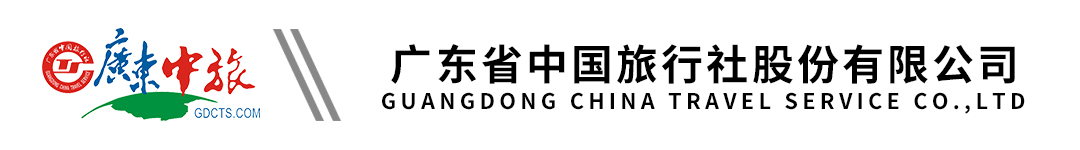 【5月望仙谷黄山】江西衢州双飞五天|大美黄山|夜游“山谷里的清明上河图”望仙谷| 婺源篁岭古村|画里宏村|演艺小镇|南屏村| 屯溪老街|水亭门行程单行程安排费用说明自费点其他说明产品编号YT-JX20240425QZ出发地广州市目的地江西省行程天数5去程交通飞机返程交通飞机参考航班去程：广州-衢州CZ6289/10:35-12:25去程：广州-衢州CZ6289/10:35-12:25去程：广州-衢州CZ6289/10:35-12:25去程：广州-衢州CZ6289/10:35-12:25去程：广州-衢州CZ6289/10:35-12:25产品亮点全程0购物。无任何消费陷阱、让您的旅途没有圈套，无需设防、不给任何购物压力、游玩起来更加轻松自在！全程0购物。无任何消费陷阱、让您的旅途没有圈套，无需设防、不给任何购物压力、游玩起来更加轻松自在！全程0购物。无任何消费陷阱、让您的旅途没有圈套，无需设防、不给任何购物压力、游玩起来更加轻松自在！全程0购物。无任何消费陷阱、让您的旅途没有圈套，无需设防、不给任何购物压力、游玩起来更加轻松自在！全程0购物。无任何消费陷阱、让您的旅途没有圈套，无需设防、不给任何购物压力、游玩起来更加轻松自在！天数行程详情用餐住宿D1广州-衢州-望仙谷早餐：X     午餐：X     晚餐：√   望仙谷景区附近民宿（因民宿房量有限，同一个团中可能涉及到分开民宿入住）D2望仙谷-婺源篁岭古村-演艺小镇早餐：√     午餐：X     晚餐：√   婺源婺华度假村或同级D3婺源-宏村-南屏村早餐：√     午餐：X     晚餐：√   宏村前庭后院或汤口雅思酒店或同级D4黄山-屯溪早餐：√     午餐：X     晚餐：√   屯溪锦江之星或同级D5屯溪-衢州-广州早餐：√     午餐：X     晚餐：X   无费用包含1.大交通：含往返机票经济舱（团队机票将统一出票，如遇政府或航空公司政策性调整燃油税费，在未出票的情况下将进行多退少补，敬请谅解。机票一经出，不得更改、不得签转、不得退票。）1.大交通：含往返机票经济舱（团队机票将统一出票，如遇政府或航空公司政策性调整燃油税费，在未出票的情况下将进行多退少补，敬请谅解。机票一经出，不得更改、不得签转、不得退票。）1.大交通：含往返机票经济舱（团队机票将统一出票，如遇政府或航空公司政策性调整燃油税费，在未出票的情况下将进行多退少补，敬请谅解。机票一经出，不得更改、不得签转、不得退票。）费用不包含1、合同未约定由组团社支付的费用（包括行程以外非合同约定活动项目所需的费用、游览过程中缆车索道游船费、自由活动期间发生的费用等）。1、合同未约定由组团社支付的费用（包括行程以外非合同约定活动项目所需的费用、游览过程中缆车索道游船费、自由活动期间发生的费用等）。1、合同未约定由组团社支付的费用（包括行程以外非合同约定活动项目所需的费用、游览过程中缆车索道游船费、自由活动期间发生的费用等）。项目类型描述停留时间参考价格当地必消当地小交通自费：预订须知一、报名参团须知，请认真阅读，并无异议后于指定位置签名确认：